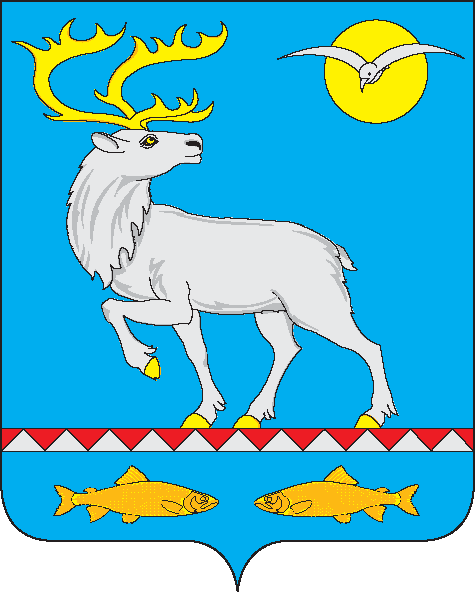 АДМИНИСТРАЦИЯ ГОРОДСКОГО ПОСЕЛЕНИЯ БЕРИНГОВСКИЙПОСТАНОВЛЕНИЕНа основании Федерального закона от 21 декабря 1994 года  № 69-ФЗ «О пожарной безопасности», в соответствии с Постановлением Администрации городского поселения Беринговский  № 16 от 20.02.2015 г. «Об обеспечении первичных мер пожарной безопасности в границах городского поселения Беринговский»», администрация городского поселения БеринговскийПОСТАНОВЛЯЕТ:1. Утвердить перечень мест общего пользования, подлежащих оборудованию первичных средств тушения пожаров и противопожарного инвентаря (приложение 1).2. Утвердить нормы первичных средств тушения пожаров и противопожарного инвентаря (приложение 2).3. Ответственному за пожарную безопасность, в учреждениях и предприятиях, организовать работу по установке и укомплектованию первичных средств тушения пожаров и противопожарного инвентаря.4. В случае возникновения пожара первичные средства тушения пожаров и противопожарный инвентарь, расположенные на территории организаций, используется как на территории организаций, так и на территории населенных пунктов по согласованию с организациями.5. Обнародовать настоящее постановление в специально отведенных местах и опубликовать на информационном сайте Администрации городского поселения Беринговский www.беринговский.рф.6 . Контроль за исполнением настоящего постановления оставляю за собой.  Глава Администрации                                                                                    С.А. СкрупскийПриложение №1                                                                         к постановлению Администрации                                                                      городского поселения Беринговскийот 12 марта 2019 г. № 16 Перечень мест, подлежащих оборудованию средствами тушения пожаров и противопожарным инвентаремПриложение №2                                                                         к постановлению Администрации                                                                      городского поселения Беринговскийот 12 марта 2019 г. № 16 Нормы комплектации пожарных щитов первичными средствами тушения пожаров и противопожарным инвентаремот 12 марта 2019 года№ 16 п. БеринговскийОб оснащении территорий общего пользования городского поселения Беринговский первичными средствами тушения пожаров и противопожарным инвентаремНаименование места, подлежащего оборудованию средствами тушения пожаров и противопожарным инвентаремАдресЗдание Администрации городского поселения Беринговский689100, Анадырский район, пг. Беринговский ул. Мандрикова,  д.3МБОУ «Центр образования поселка Беринговского»689100, Анадырский район, пг. Беринговский ул. Первого Ревкома  Чукотки,  д.3МБДОУ «Детский сад комбинированного вида «Радуга» поселка Беринговского»689100, Анадырский район, пг. Беринговский, ул. Строительная д.15МУП «Торгово-производственный комплекс Южный»689100, Анадырский район, пг. Беринговский, ул. Мандрикова д.8Дом культуры п.Беринговский МБУ «ЦКД» Анадырского района689100, Анадырский район, пг. Беринговский, ул. Мандрикова д.12МАУ «Спортивно-оздоровительный комплекс»689100, Анадырский район, пг. Беринговский, ул. Строительная д.4МБОУ ДОД ДШИ «Центральная детская школа искусств Анадырского муниципального района» структурное подразделение ДШИ п. Беринговский689100, Анадырскийрайон, пг. Беринговскийул. Первого Ревкома  Чукотки,  д.3МУП ЖКХ «Юго-Восточный»689100, Анадырский район, пг. Беринговский, ул. Строительная, д.1№ п/пНаименованиеКоличество1Огнетушитель порошковый ОП-542Огнетушитель углекислотный ОУ-443Ящик с песком14Лом 	25Багор26Крюк с деревянной рукояткой27Ведро 	28Асбестовое полотно, грубошерстная ткань или войлок (кошма, покрывало из негорючего материала)19Лопата штыковая110Лопата совковая1